BSN StudentsEach week of assignments should take approximately four hours of simulation time to complete (and equal an eight hour clinical day).Term 1:Math Refresher: Select 10 questions, Select all problems except ‘IV formulas,’ minimum score of 90%.Medical-Surgical: Select 2 patients, and a minimum score of 70% (Optional)3Dosage Calculation: Select 5 administrations in “all” (includes both PO and injections), minimum score of 70%Med-Pass: Select 2 patients in 'Fill Med Cart' and 'Administer Med' Phase, minimum score of 70%Term 2:Math Refresher: Select 10 questions, minimum score of 90%.Medical-Surgical: Select 5 patients, and a minimum score of 70% 3Emergency Department: Select 10 scenarios, a minimum score of 50%Med-Pass: Select 2 patients in 'Fill Med Cart' and 'Administer Med' Phase, minimum score of 70%Term 3:Math Refresher: Select 10 questions, minimum score of 90%.Dosage Calculation: Select 3 administrations in ‘All’, minimum score of 75%Med-Pass: Select 3 patients in 'Fill Med Cart' and 'Administer Med' Phase, minimum score of 70%Mental Health: Select 10 patients and achieve a minimum score of 70%Term 4:Math Refresher: Select 10 questions, minimum score of 90%.Medical-Surgical: Select 5 patients, and a minimum score of 80% 3Emergency Department: Select 10 scenarios, a minimum score of 50%Med-Pass: Select 2 patients in 'Fill Med Cart' and 'Administer Med' Phase, minimum score of 70%Term 5:Math Refresher: Select 10 questions, minimum score of 90%.Dosage Calculation: Select 3 administrations in ‘All’, minimum score of 80%Obstetric: Select 8 patients and achieve a minimum score of 75%. Term 6:Math Refresher: Select 10 questions, minimum score of 90%.3Med-Pass: Select 3 patients in 'Fill Med Cart' and 'Administer Med' Phase, minimum score of 75%Pediatrics: Select 5 patient and achieve a minimum score of 75%. Term 7:Math Refresher: Select 10 questions, minimum score of 90%.Med-Pass: Select 3 patients in 'Fill Med Cart' and 'Administer Med' Phase, minimum score of 75%Mental Health: Select 8 patients and achieve a minimum score of 80%Emergency Department: Select 20 scenarios, a minimum score of 70%Term 8:Math Refresher: Select 20 questions, minimum score of 90%.Medical-Surgical: Select 5 patients and a minimum score of 80%Med-Pass: Select 6 patients in 'Fill Med Cart' and 'Administer Med' Phase, minimum score of 85%Emergency Department: Select 20 scenarios, a minimum score of 70%Term 9:Math Refresher: Select 20 questions, minimum score of 90%.Medical-Surgical: Select 5 patients and a minimum score of 80%Med-Pass: Select 6 patients in 'Fill Med Cart' and 'Administer Med' Phase, minimum score of 85%Emergency Department: Select 20 scenarios, a minimum score of 70%Student Notes: Use the pause button to avoid starting over (reset after 5 min of inactivity).Use reference books/internet to look things up like a normal clinical day.To the best of your ability, envision that you are caring for actual patients.Instructor Notes:4 hours of accumulated virtual clinical time = 8 hours of clinical rotation time.Advanced students could be assigned more patients and higher scores.Option: Recognize students for the best times and scores in each clinical area. Option: Print and keep scores for records of the clinical day.Option: Teams of two students competing with other teamsOption: In the classroom, the clinical instructor could do a debriefing by reviewing a patient on an overhead with the class asking students for comments.Emergency Department (ER) Instructionshttps://swiftriversim.azurewebsites.net/EmergencyRoom/Home/InstructionsTechnical Support: Email (preferred): support@swiftriveronline.com, Phone: 800-377-1004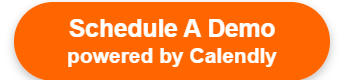 The Swift River Virtual Clinical suite includes:  Dosage Calculation: Practice clinical math decisions while calculating and administering PO and injectable medications.Med-Pass: Develop and assess clinical judgment through the administration of medications. Med-Pass contains 36 clients with over 300 medications in brand and generic names while working through time pressure and distractions, including random call light requests.Medical-Surgical: Determine clinical decisions based on listening to an audible client report. Assign nursing diagnosis and plan the appropriate intervention and evaluate outcomes while working through time pressure and distractions, including random call light requests.Mental Health: Gain knowledge of standard psychiatric definitions and nursing concerns. Students will enter a dayroom and sequentially identify clients exhibiting various stress levels and make interventional clinical decisions.Obstetrics: Gain knowledge of obstetrical concepts and Ante/Intra clinical judgment challenges. Determine appropriate interventions and unit specific placement.Pediatric: Develop and assess clinical judgment skills through a report on assigned clients with activities related to acuities, clinical prioritization cues, nursing concerns, weight-based medication administration, and sequentially determining appropriate actions. Students provide nursing care while working through time pressure and distractions, including random call light requests.Emergency Department: The ED Leadership clinical provides over 200 clients in all ESI trauma designations for the student to gain managerial leadership experience.  Analysis of every clinical decision is provided, including client throughput times.